муниципальное бюджетное учреждение дополнительного образования«Детско-юношеская спортивная школа «Спартак»(МБУДО ДЮСШ «Спартак»)ОТЧЕТ о результатах самообследованиямуниципального бюджетного учреждения дополнительного образования«Детско-юношеская спортивная школа «Спартак» города Вологды за 2019 годПринят на Педагогическом Совете МБУДО ДЮСШ «Спартак»Протокол № 01 от 16.03.2020 г.Аналитическая частьСамообследование МБУДО ДЮСШ «Спартак» проводится в соответствии с требованиями приказов Министерства образования и науки РФ от 14.06.2013 г. № 462 «Об утверждении Порядка проведения самообследования образовательной организации» и от 10.12.2013 г. № 1324 «Об утверждении показателей деятельности образовательной организации, подлежащей самообследованию».Целями проведения самообследования являются обеспечение доступности и открытости информации о деятельности организации. Самообследование проводится ежегодно в форме анализа условий и результатов образовательного процесса.В своей деятельности муниципальное бюджетное учреждение дополнительного образования «Детско-юношеская спортивная школа «Спартак»» руководствуется Конституцией Российской Федерации, Федеральным Законом «Об образовании в Российской Федерации» от 29 декабря . № 273-ФЗ, нормативными актами Министерства образования и науки Российской Федерации, Министром спорта Российской Федерации, уставом учреждения.Основная цель деятельности учреждения – формирование и развитие творческих и спортивных способностей обучающихся, формирование культуры здорового и безопасного образа жизни, укрепление здоровья обучающихся, формирование навыков адаптации к жизни в обществе, профессиональной ориентации, выявление и поддержка детей, проявивших выдающиеся способности в спорте.Деятельность учреждения направлена на- создание условий для физического образования, воспитания и развития детей,- формирование знаний, умений, навыков в области физической культуры и спорта, в том числе в избранном виде спорта,- подготовку одаренных детей к поступлению в образовательные организации, реализующие профессиональные образовательные программы в области физической культуры и спорта,- организацию досуга и формирование потребности в поддержании здорового образа жизни.Образовательная деятельность, организация учебного процессаНачало учебного года – 01.01.2019 г. Окончание учебного года – 31.12.2019 г. Продолжительность учебного года – 46 недель занятия непосредственно в условиях ДЮСШ и 6 недель – в условиях оздоровительного лагеря или самостоятельно, по индивидуальным планам на период летнего активного отдыха. Занятия проводятся по расписанию, утвержденному директором ДЮСШ. Начало занятий: 8.00. Окончание занятий: 20.00. Продолжительность занятий: 40-45 мин.Периодичность занятий в неделю:в спортивно-оздоровительной группе -   3 дня   по 2 часана этапе начальной подготовки  1 года   -   3 дня   по 2 часана этапе начальной подготовки 2, 3 года  -   4 дня   по 2 часана тренировочном этапе до 2-х лет -  4-5 дней   по 3 часана тренировочном этапе свыше 2-х лет  -   5-6 дней по 3 часаРаспределение учебных часов на дополнительных общеобразовательных программах по этапам и годам обучения:Работа над реализацией дополнительных общеобразовательных программСистема управленияУправление строится на принципах единоначалия и самоуправления. Административные обязанности распределены согласно уставу, штатному расписанию, четко распределены функциональные обязанности согласно квалификационным характеристикам. Управляющая система школы реализует в своей деятельности принципы научности, целенаправленности, плановости, систематичности, перспективности, единства требований, оптимальности и объективности.Общее управление осуществляет директор в соответствии с действующим законодательством. Основными органами самоуправления в Учреждении являются: Общее собрание трудового коллектива; Совет трудового коллектива; Совет Учреждения; Педагогический совет; Тренерский совет; Методический совет. Организация управления соответствует уставным требованиям. Собственные нормативные и организационно-распорядительные документации соответствуют действующему законодательству и уставу. Ведущим принципом управления является согласование интересов субъектов образовательной деятельности: обучающихся, родителей, тренеров-преподавателей на основе открытости и ответственности всех субъектов образовательного процесса за образовательные результаты.Педагогический составПо квалификационным категориям:По образованию:По возрасту:Работники, имеющие отличия – знак «Отличник физической культуры и спорта»: Волков Владимир Николаевич, Агафонов Иван Юрьевич, Куприченков Иван Викторович. Воробьева Н.Н. имеет Благодарность Минспорта РФСодержание и качество подготовки обучающихсяКоличество занимающихся спортсменов-разрядниковРезультаты участия обучающихся в соревнованиях различного уровня (муниципальные, региональные, межрегиональные, федеральные, международные)Среди обучающихся на тренировочном этапе стали победителями и призерами 104 человека, СОГ и НП – 114 человек.Отделение шахматы ТЭ – 19 человек (муниципальные - 18, региональные - 8, межрегиональные - 3, международные - 1): Суринов Михаил, Кольев Дмитрий, Шабанова Василиса, Соколова Мария, Парпиева Ольга, Жуков Константин, Глазов Григорий, Шабанова Мария, Шишкин Лев, Верещагин Иван, Соколов Владислав, Смирнова Юлия, Гулаева Диана, Тропин Александр, Викторов Дмитрий, Волкова Лидия, Ласточкин Максим, Баранов Александр, Мамреян Гарегин.НП – 1 человек (муниципальные - 1): Сиротин Никита.Отделение плавание ТЭ – 31 человек (муниципальные - 23, региональные - 24, межрегиональные - 1): Жильцов Иван, Сушина Ксения, Окунев Саша, Полохов Глеб, Шонбин Егор, Красильникова Катя, Шепринский Павел, Сараева Дарья, Минин Алексей, Мальцева Яна, Микляев Максим, Корепин Егор, Силуянов Виталий, Докшина Алена, Белозёрова Алина, Завьялов Матвей, Ошурков Евгений, Семакова Ксения, Синицина Софья, Дементьев Дима, Сахарова Мария, Павлова София, Чекмарева Варвара, Романов Никита, Некрасов Денис, Погодин Максим, Дементьев Дима, Ратников Стас, Богданова Арина, Некрасов Денис, Дитин Дима.НП – 14 человек (муниципальные - 14): Шонбин Иван, Шонбин Андрей, Белков Матвей, Виноградова Кира, Смирнов Илья, Зотикова Ксения, Попов Павел, Мережина София, Оборин Максим, Шаманин Матвей, Васильева Мария, Андреев Захар, Морозова Евгения, Лукина Дарья.Отделение легкая атлетика ТЭ – 27 человек (муниципальные - 25, региональные - 11,  межрегиональные - 3): Соловьева Алена, Колобаев Павел, Мясоедова Полина, Мазаева Настя, Шахов Дмитрий, Логвинова Юлия, Панова Ксения, Петрова Таисия, Карымова Лиза, Махова Юлия, Краев Даниил, Кашпирев Вячеслав, Серов Сергей, Желтова Ксения, Хахалина Виктория, Тюрнин Евгений, Баранов Вячеслав, Ломачков Павел, Фабриков Александр, Смирнова София, Мазитова Анна, Смирнов Илья, Латышев Артем, Григорьева Лиза, Галюк Кристина, Данилова Екатерина, Григорова Полина.СОГ и НП – 48 человек (муниципальные - 47, региональные - 5, межрегиональные. - 1): Лобанова Дарья, Каратаев Роман, Михайлова Полина, Каратаев Максим, Булатова Дарья, Крупина Каролина, Иванов Дмитрий, Калиниченко Арина, Симакова Катя, Шевелева Полина, Лось Софья, Федин Артем, Хлюпин Максим, Летовальцев Егор, Беляков Евгений, Ковалева Маргарита, Кужукин Степан, Росляков Тимофей, Кочерова Лиза, Горних Мария, Сафронихина Кристина, Махова Юлия, Копосов Дима, Карымова Лиза, Крупина Каролина, Крутиков Даниил, Захарова Валерия, Пестерев Никита, Волкова Лиза, Орлова Настя, Петухов Артем, Добычин Даниил, Зайцева Алла, Ванючина Ксения, Кузнецова Алеся, Гуляев Андрей, Закутаева Валерия, Шаталова Алиса, Ухова Вера, Петухов Костя, Грось Вика, Дианов Никита, Котова Катя, Шабалова Полина, Кудрина Анна, Чулков Сергей, Голубева Юлия. Петрова Тая.Отделение тяжелая атлетика ТЭ – 5 человек (муниципальные - 5): Свинобоев Никита, Баушев Александр. Гладила Карина, Хамрабаев Равшан, Земсков Олег.СО – 12 человек (муниципальные - 12): Шевчук Денис, Шушков Никита, Загладкин Матвей, Барабанов Ренат, Поташников Даниил, Старостин Ярослав, Федотов Никита, Смирнов Сергей, Хмызова Елизавета, Степанов Всеволод, Костров Алексей, Необердин Матвей.Отделение волейбол ТЭ – 4 человека (муниципальные - 2 региональные – 3): Голыгин Максим, Подгорнов Артем, Вирзнев Денис, Проворов Антон.СОГ и НП – 39 человек (муниципальные – 32, региональные - 2, межрегиональные - 32): Манжа Маким, Миронов Григорий, Львов Глеб, Островский Сергей, Окомин Сергей, Смирнов Владислав, Швецов Иван, Искендеров Иосиф, Щепёткин Кирилл, Белозёров Егор, Шуин Контантин, Толстиков Илья, Галацан Роман, Медведков Тимур, Петров Кирилл, Литвин Семен, Плеханов Никита, Козубенко Александр, Давыдов Глеб, Ордин Егений, Петраков Егор, Бушков Иван, Чистотин Святослав, Брехов Тимур, Лушев Егор, Шабров Максим, Проворов Кирилл, Сетов Антон, Воробьёв Захар, Спиркин Валерий, Чистяков Ярослав, Моськин Арсений, Кочалов Артём, Шиловский Кирилл, Медков Семен, Дурнев Алексей, Костыгов Артемий, Вербовой Иван, Орлов Ярослав.Отделение эстетической гимнастики ТЭ – 18 человек (межрегиональные - 11, федеральные - 18): Ежакова Дарина, Инихова Дарья, Кирьянова Дарья, Князева Мария, Кратирова Мария, Лобанова Алина, Рогачёва Ирина, Рожнева Валерия, Садовников Арина, Смирнова Варвара, Хохлина Екатерина, Бородулина Настя, Викторова Лидия, Данилова Яна, Карпова Вероника, Метёлкина Влада, Сандрина Вика, Углова Маша.Внутренняя система оценки качества образованияМБУДО ДЮСШ «Спартак» обеспечивает разработку и внедрение модели системы оценки качества образования, проведение необходимых оценочных процедур, учет и дальнейшее использование полученных результатов. Основными пользователями результатов системы оценки качества образования являются: тренеры-преподаватели, обучающиеся и их родители. Оценка качества образования осуществлялась посредством:системы внутришкольного контроля;промежуточной (итоговой) аттестации обучающихся; внутреннего педагогического мониторинга.В качестве источников данных для оценки качества образования использовались:образовательная статистика;промежуточная аттестация;мониторинговые исследования;отчеты работников школы;посещение занятий и мероприятий.Организационная структура, занимающаяся внутришкольной оценкой, экспертизой качества образования и интерпретацией полученных результатов, включает в себя администрацию, педагогический совет, методический совет школы.Предметом системы оценки качества образования являются:качество образовательных результатов обучающихся (степень соответствия индивидуальных образовательных достижений и результатов освоения обучающимися образовательных программ);качество организации образовательного процесса: доступность образования, условия комфортности получения образования, материально-техническое обеспечение образовательного процесса;качество образовательных программ, условия их реализации;воспитательная работа;профессиональная компетентность педагогов, их деятельность по обеспечению требуемого качества результатов образования; состояние здоровья обучающихся.Полученные в ходе самообследования данные обеспечивают возможность описания состояния образовательной системы, дают общую оценку результативности деятельности учреждения. Ежегодно проводится внутришкольный педагогический мониторинг, который носит системный характер. По итогам мониторинговых исследований в конце учебного года проведен всесторонний анализ результатов работы, отмечены положительные и отрицательные тенденции развития МБУДО ДЮСШ «Спартак». Поставлены задачи на следующий год.Показатели деятельностимуниципального бюджетного учреждения дополнительного образования «Детско-юношеская спортивная школа «Спартак» за 2019 год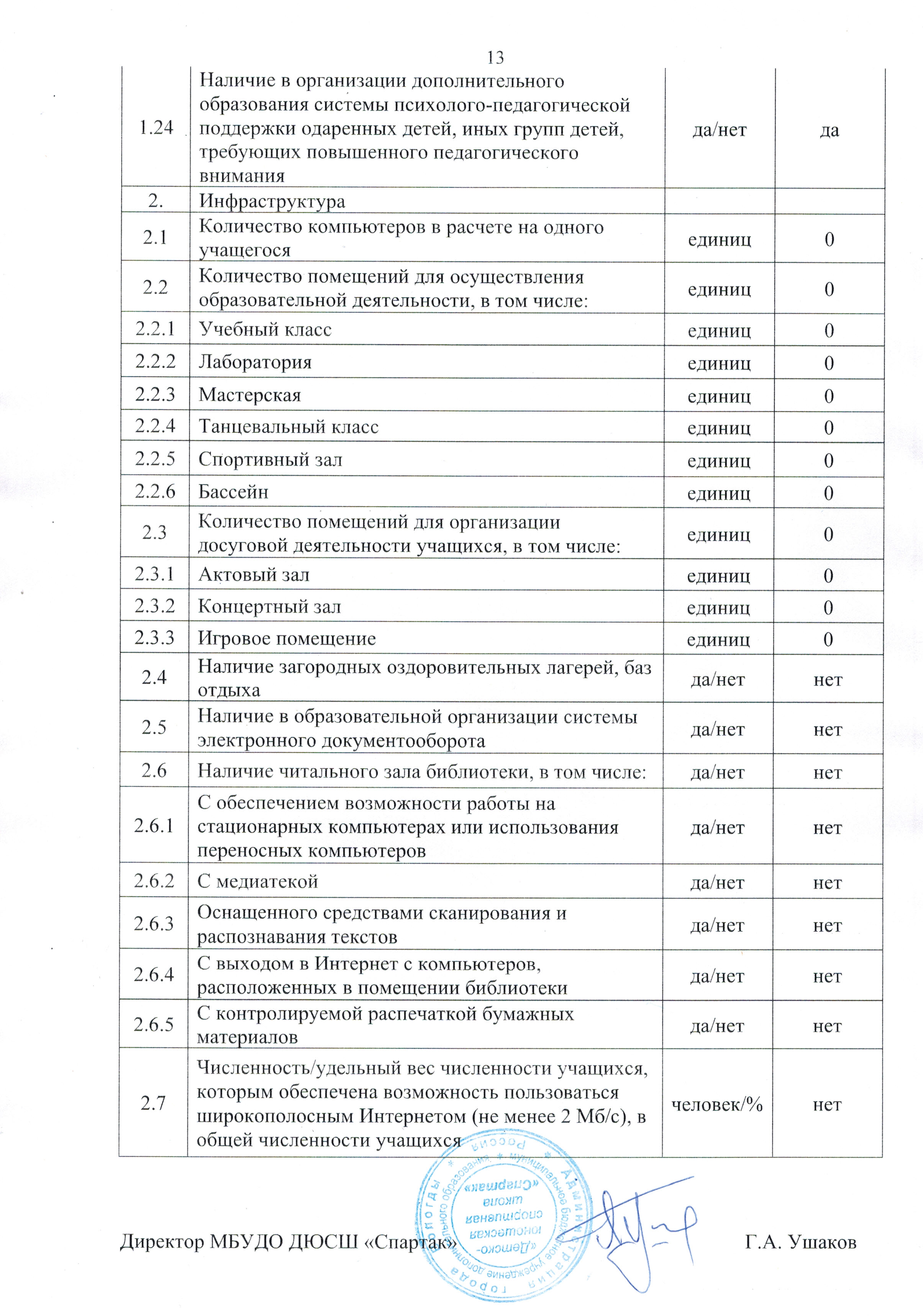 Спортивно-оздоровительный этапЭтап начальной подготовкиЭтап начальной подготовкиЭтап начальной подготовкиТренировочный этапТренировочный этапТренировочный этапТренировочный этапТренировочный этап1 год 1-й год2-й год3-й год1-й год2-й год3-й год4-й год5-й годКоличество часов в неделю66881212141618Количество часов в год276276368368552552644736828Наименование программыСрок реализацииГруппы по учебному плану 2019Количество групп 2019Дополнительная общеобразовательная предпрофессиональная программа в области физической культуры и спорта «эстетическая гимнастика»8 летТЭ-1ТЭ-511Дополнительная общеобразовательная предпрофессиональная программа в области физической культуры и спорта «волейбол»8 летНП-1НП-2НП-3ТЭ-21122Дополнительная общеобразовательная общеразвивающая программа физкультурно-спортивной направленности «волейбол»1 годСО1Дополнительная общеобразовательная предпрофессиональная программа в области физической культуры и спорта «легкая атлетика»9 летНП-1НП-2ТЭ-1ТЭ-21122Дополнительная общеобразовательная общеразвивающая программа физкультурно-спортивной направленности «легкая атлетика»1 годСО4Дополнительная общеобразовательная общеразвивающая программа физкультурно-спортивной направленности «настольный теннис»1 годСО1Дополнительная общеобразовательная предпрофессиональная программа в области физической культуры и спорта «тяжелая атлетика»6 летТЭ-21Дополнительная общеобразовательная общеразвивающая программа физкультурно-спортивной направленности «тяжелая атлетика»1 годСО1Дополнительная общеобразовательная предпрофессиональная программа в области физической культуры и спорта «шахматы»9 летНП-1НП-2ТЭ-1ТЭ-3ТЭ-411111Дополнительная общеобразовательная предпрофессиональная программа в области физической культуры и спорта «плавание»9 летНП-1НП-2НП-3ТЭ-2ТЭ-3ТЭ-4112112высшая перваясоответствие занимаемой должностичисленность педагогических работников412высшее среднее профессиональноесреднее (полное, общее)численность педагогических работников1321моложе 3031 - 4546-60старше 60численность педагогических работников2932Вид спортаКМСI разрядII разрядIII разряд1 юн.2 юн.3 юн.ВсегоВолейбол826152657Легкая атлетика21121526161183Настольный теннисПлавание47121322765Тяжелая атлетика2213210Шахматы471021Эстетическая гимнастика7111120ИТОГО13214466652819256№ п/п ПоказателиЕдиница измеренияРезультат на 31.12.20191.Образовательная деятельность1.1Общая численность учащихся, в том числе:человек5041.1.1Детей дошкольного возраста (3-7 лет)человек41.1.2Детей младшего школьного возраста (7-11 лет)человек1681.1.3Детей среднего школьного возраста (11-15 лет)человек2391.1.4Детей старшего школьного возраста (15-17 лет)человек931.2Численность учащихся, обучающихся по образовательным программам по договорам об оказании платных образовательных услугчеловек01.3Численность/удельный вес численности учащихся, занимающихся в 2-х и более объединениях (кружках, секциях, клубах), в общей численности учащихсячеловек/%01.4Численность/удельный вес численности учащихся с применением дистанционных образовательных технологий, электронного обучения, в общей численности учащихсячеловек/%01.5Численность/удельный вес численности учащихся по образовательным программам для детей с выдающимися способностями, в общей численности учащихсячеловек/%01.6Численность/удельный вес численности учащихся по образовательным программам, направленным на работу с детьми с особыми потребностями в образовании, в общей численности учащихся, в том числе:человек/%01.6.1Учащиеся с ограниченными возможностями здоровьячеловек/%01.6.2Дети-сироты, дети, оставшиеся без попечения родителейчеловек/%01.6.3Дети-мигрантычеловек/%01.6.4Дети, попавшие в трудную жизненную ситуациючеловек/%01.7Численность/удельный вес численности учащихся, занимающихся учебно-исследовательской, проектной деятельностью, в общей численности учащихсячеловек/%01.8Численность/удельный вес численности учащихся, принявших участие в массовых мероприятиях (конкурсы, соревнования, фестивали, конференции), в общей численности учащихся, в том числе:человек/%356/71%1.8.1На муниципальном уровнечеловек/%275/55%1.8.2На региональном уровнечеловек/%182/36%1.8.3На межрегиональном уровнечеловек/%73/14%1.8.4На федеральном уровнечеловек/%36/7%1.8.5На международном уровнечеловек/%17/3%1.9Численность/удельный вес численности учащихся-победителей и призеров массовых мероприятий (конкурсы, соревнования, фестивали, конференции), в общей численности учащихся, в том числе:человек/%199/39%1.9.1На муниципальном уровнечеловек/%98/19%1.9.2На региональном уровнечеловек/%49/10%1.9.3На межрегиональном уровнечеловек/%83/16%1.9.4На федеральном уровнечеловек/%37/7%1.9.5На международном уровнечеловек/%5/1%1.10Численность/удельный вес численности учащихся, участвующих в образовательных и социальных проектах, в общей численности учащихся, в том числе:человек/%01.10.1Муниципального уровнячеловек/%01.10.2Регионального уровнячеловек/%01.10.3Межрегионального уровнячеловек/%01.10.4Федерального уровнячеловек/%01.10.5Международного уровнячеловек/%01.11Количество массовых мероприятий, проведенных образовательной организацией, в том числе:единиц151.11.1На муниципальном уровнеединиц151.11.2На региональном уровнеединиц01.11.3На межрегиональном уровнеединиц01.11.4На федеральном уровнеединиц01.11.5На международном уровнеединиц01.12Общая численность педагогических работниковчеловек181.13Численность/удельный вес численности педагогических работников, имеющих высшее образование, в общей численности педагогических работниковчеловек/%15 / 83%1.14Численность/удельный вес численности педагогических работников, имеющих высшее образование педагогической направленности (профиля), в общей численности педагогических работниковчеловек/%14 / 78%1.15Численность/удельный вес численности педагогических работников, имеющих среднее профессиональное образование, в общей численности педагогических работниковчеловек/%2 / 11%1.16Численность/удельный вес численности педагогических работников, имеющих среднее профессиональное образование педагогической направленности (профиля), в общей численности педагогических работниковчеловек/%2 / 11%1.17Численность/удельный вес численности педагогических работников, которым по результатам аттестации присвоена квалификационная категория в общей численности педагогических работников, в том числечеловек/%4 / 22%1.17.1Высшаячеловек/%4 / 22%1.17.2Перваячеловек/%1.18Численность/удельный вес численности педагогических работников в общей численности педагогических работников, педагогический стаж работы которых составляет:1.18.1До 5 летчеловек/%4 / 22%1.18.2Свыше 30 летчеловек/%2 / 11%1.19Численность/удельный вес численности педагогических работников в общей численности педагогических работников в возрасте до 30 летчеловек/%2 / 11%1.20Численность/удельный вес численности педагогических работников в общей численности педагогических работников в возрасте от 55 летчеловек/%12 / 67%1.21Численность/удельный вес численности педагогических и административно-хозяйственных работников, прошедших за последние 5 лет повышение квалификации/профессиональную переподготовку по профилю педагогической деятельности или иной осуществляемой в образовательной организации деятельности, в общей численности педагогических и административно-хозяйственных работниковчеловек/%24/100%1.22Численность/удельный вес численности специалистов, обеспечивающих методическую деятельность образовательной организации, в общей численности сотрудников образовательной организациичеловек/%3/17%1.23Количество публикаций, подготовленных педагогическими работниками образовательной организации:1.23.1За 3 годаединиц01.23.2За отчетный периодединиц0